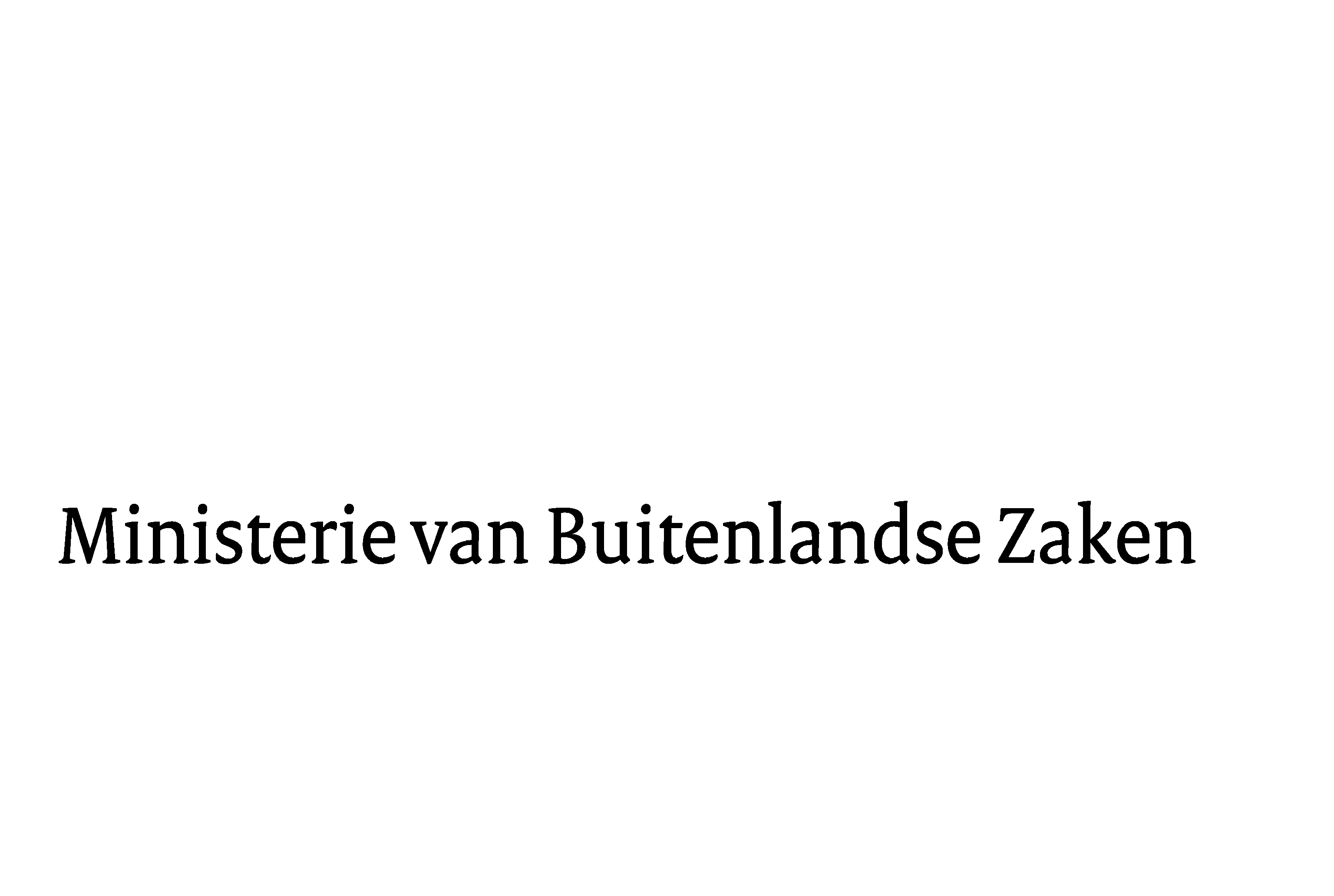 Aan de Voorzitter van deTweede Kamer der Staten-GeneraalBinnenhof 4Den HaagDatum   6 november 2015Betreft Uw verzoek inzake feitelijke vragen begroting Buitenlandse Handel enOntwikkelingssamenwerking 2016Bureau Secretaris-GeneraalBezuidenhoutseweg 672594 AC Den HaagPostbus 20061Nederland www.rijksoverheid.nlOnze ReferentieMINBUZA-2015.595288Uw Referentie34300-XVII/2015D37907Bijlage(n)1Graag bied ik u hierbij de reactie aan op het verzoek van de algemene commissie voor Buitenlandse Handel en Ontwikkelingssamenwerking van 8 oktober 2015 met kenmerk 34300-XVII/2015D37907 inzake feitelijke vragen begrotingBuitenlandse Handel en Ontwikkelingssamenwerking 2016.De Minister voor Buitenlandse Handel en Ontwikkelingssamenwerking,Lilianne PloumenPagina 1 van 1